PE TOPICS: Physical Activity starter:Get outside as soon as you have an opportunity!! Walk, Run, Jog, Cycle, GeoCache, Scoot, PLAY!: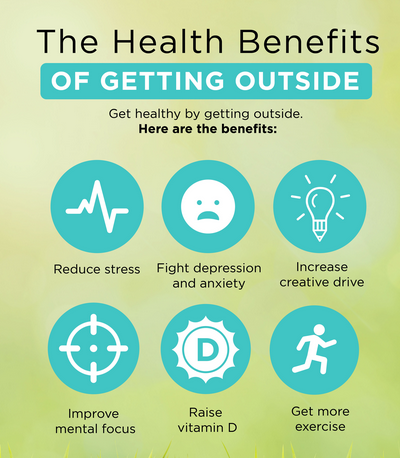 PE lesson Part 1: Outdoor Adventurous Activity: Explore, Practice and Develop in this PE at Home Lesson below: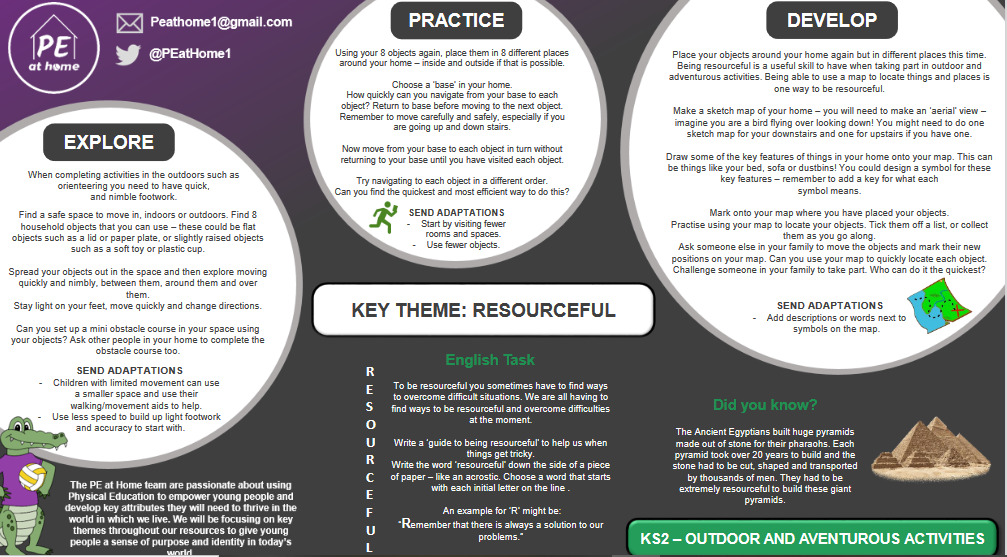 PE Lesson Part 2: Multi Skill Development:Have a go at Northamptonshire Sports Weekly Personal Challenge!Every week Northamptonshire sport will be releasing a challenge for every school to have a go at. The challenge will be released at 10am on a Monday on the link below:We are on Week 3- BocciaLOG YOUR SCORE HERE:https://www.northamptonshiresport.org/virtual-school-games-challenges Link to view challenge:https://www.northamptonshiresport.org/virtual-school-games-challenges1 Try the HOME COURT CHALLENGE!See Mr Pearce’s attempt here, then have a go! https://www.youtube.com/watch?v=tt57TThev1c 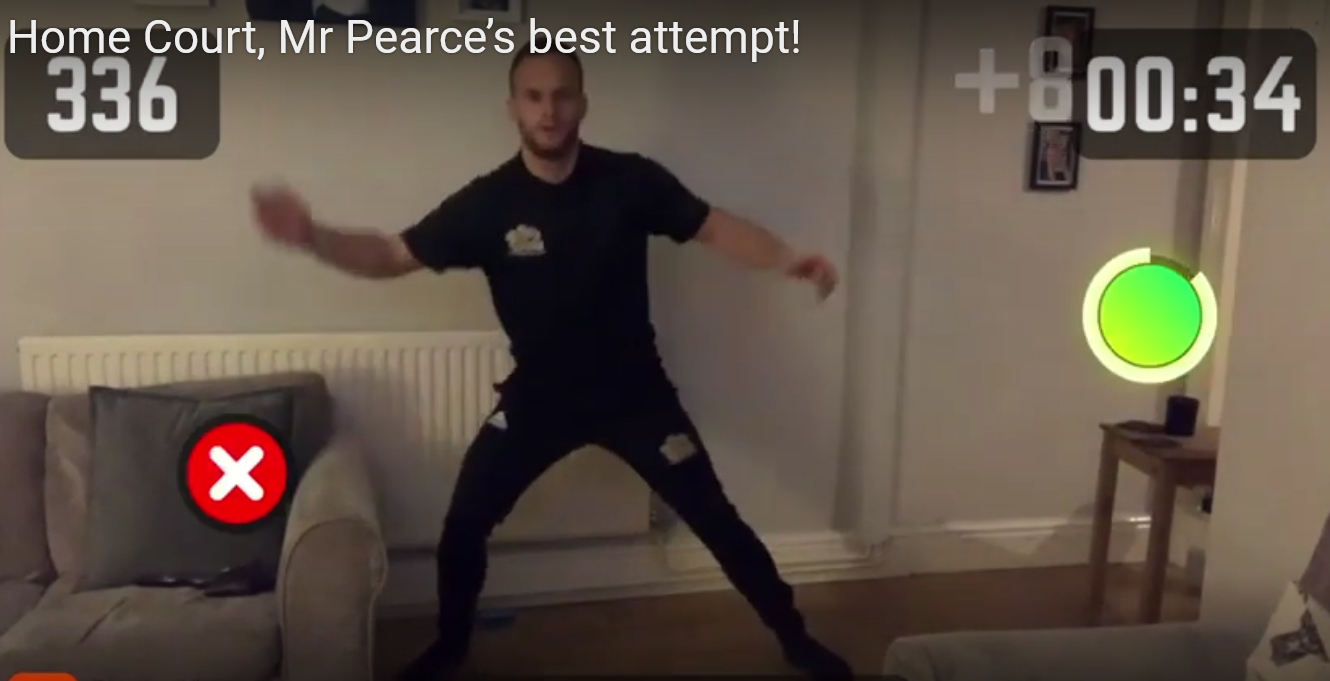 To have a go you need to download the app “HomeCourt”, click “Agility” and then Click “Reaction”If you want, go and try another workout on the Homecourt app. There are soo many to choose from!Research/Written Task: Complete a SMART goalSet yourself a goal to complete using the SMART goals tool:
e.g Running 5km in under 25 minutes. This is Specific and Measurable and is also Attainable. It is Relevant because you are actively trying to get into shape. I would just need to say when I want to do it by. So by the end of March. I now have a SMART goal!Cross Curricular Activities: Play the game you created in week 4 (See PE lesson Week 4 if unsure)How could you make it a TEAM game?RECAP: Have you completed all the activities set by Mr Pearce over the last 6 weeks?See below cross off what you have completed, if you have something left to do… just go and do it!EXTRA TIMEFor those keen for more!Have a go at Northamptonshire Sports Weekly Personal Challenge!Every week Northamptonshire sport will be releasing a challenge for every school to have a go at. The challenge will be released at 10am on a Monday on the link below:We are on Week 3- BocciaLOG YOUR SCORE HERE:https://www.northamptonshiresport.org/virtual-school-games-challenges Link to view challenge:https://www.northamptonshiresport.org/virtual-school-games-challenges1 Go to:Mr Pearce’s Physical activity Weekly Timetable- This gives you tasks to try every day!“Getting more active” Document. This has lots of links to accessPA and PE Home Learning- Document in Get active sectionFor more PE lessons ideas:- https://www.youtube.com/user/WestYorkshireSportAfterschool Sports Club:  Youth Sports Trust: Weekdays 5pm:https://www.youtube.com/user/YouthSportTrust/videos SEE YOU SOON!! Mr PearceSPECIFIC (clear end point)MEASURABLE (able to track your progress)ATTAINABLE (needs to be something that is possible)RELEVANT (should be for you, benefit you directly)TIME BOUND (need a time frame to complete)Outdoor Adventurous Activity:Multi Skill ChallengesCross CurricularI have been Geocaching (Week 1 and 2)I have Completed a Northamptonshire sport challenge and logged my score (Week 3,4,5,6)I have created a new game (Week 4)I have gone on a Scavenger hunt (Week 4)I have done the Speed Stack challenge (Week 3)I know what a SMART goal is (Week 3 and 6)I have marked what I need to do to complete the National Trust Tasks (Week 5)I have done the Home Court Challenge (Week 5 and 6)I understand the words TEAMWORK and FORGIVENESS (Week 1,2,3,4,5,6)I have done the PE at Home OAA Lessons (Week 3 and 6)I have tried a superhero FUN activity. (Week 1 and 2)I have tried some MATHS ON THE MOVE (Week 3)